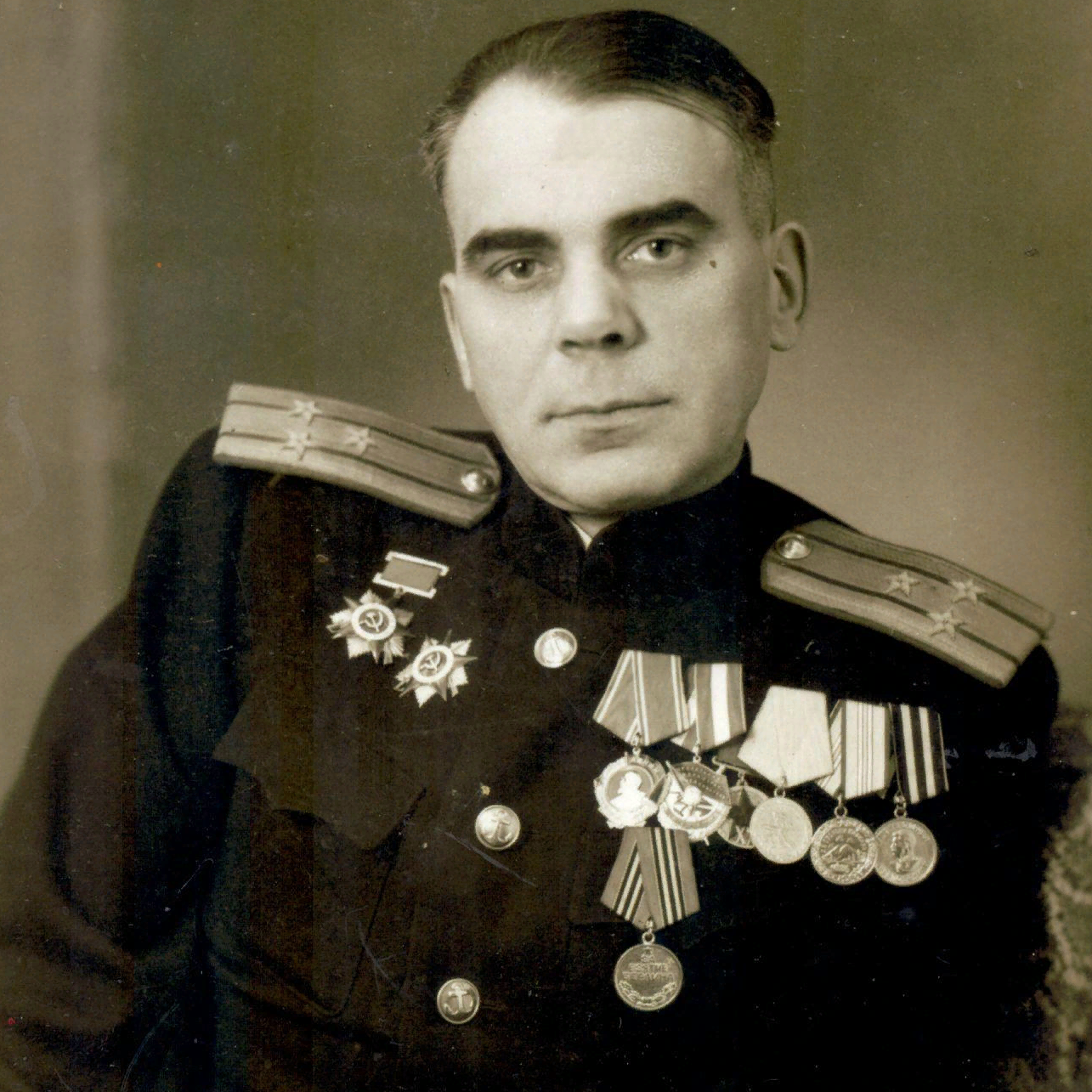 КомаровПетр Васильевич1899-1955